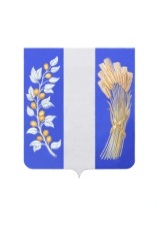 АДМИНИСТРАЦИЯ МУНИЦИПАЛЬНОГО ОБРАЗОВАНИЯ «БИЧУРСКИЙ РАЙОН» РЕСПУБЛИКИ БУРЯТИЯБУРЯАД УЛАСАЙ «БЭШҮҮРЭЙ АЙМАГ» ГЭҺЭН НЮТАГАЙ ЗАСАГАЙ БАЙГУУЛАМЖЫН ЗАХИРГААНПОСТАНОВЛЕНИЕ14.03.2023 года                                                                                            № 168с. БичураО внесении изменений в Административный регламентпредоставления муниципальной услуги «Предоставление муниципального имущества Муниципального образования  «Бичурский район» в аренду В соответствии с Федеральным законом от 27.07.2010 г. № 210-ФЗ «Об организации предоставления государственных и муниципальных услуг», Постановлением Правительства Российской Федерации от 26.03.2016 г. № 236 «О требованиях к предоставлению в электронной форме государственных и муниципальных услуг», постановлением Правительства Республики Бурятия от 16.03.2022г. №119 «Об утверждении Порядка разработки и утверждения административных регламентов предоставления государственных услуг исполнительными органами государственной власти Республики Бурятия и признании утратившим силу некоторых нормативных правовых актов Правительства Республики Бурятия», Администрация Муниципального образования «Бичурский район» Республики Бурятия, постановляет:         1. Внести изменения в Административный  регламент предоставления муниципальной услуги «Предоставление муниципального имущества Муниципального образования  «Бичурский район» в аренду от 04.10.2022г. №572, изложив п.п. 2.3.1 в следующей редакции «Результатом предоставления муниципальной услуги является: - Наименование результата (результатов) предоставления государственной услуги (распоряжение, договор либо уведомление об отказе в предоставлении услуги).- Наименование и состав реквизитов документа, содержащего решение о предоставлении государственной услуги, на основании которого заявителю предоставляется результат государственной услуги:- решение в форме распоряжения о предоставлении муниципального имущества в аренду, безвозмездное пользование, с указанием оснований для предоставления, срока аренды, безвозмездного пользования (далее по тексту - распоряжение) и договор аренды, безвозмездного пользования;- решение в форме распоряжения или уведомления  об отказе в предоставлении муниципального имущества в аренду, безвозмездное пользование.- Состав реестровой записи о результате предоставления государственной услуги, а также наименование информационного ресурса, в котором размещена такая реестровая запись (в случае, если результатом предоставления государственной услуги является реестровая запись).- Факт получения заявителем результата предоставления муниципальной услуги фиксируется на «Едином портале государственных и муниципальных услуг (функций)» (при наличии технической возможности).- Способ получения результата предоставления государственной услуги: в качестве результата предоставления муниципальной услуги заявитель по его выбору вправе получить: - результат предоставления муниципальной услуги направляется заявителю в личный кабинет на «Единый портал государственных и муниципальных услуг (функций)» в форме электронного документа, подписанного усиленной квалифицированной электронной подписью руководителя Администрации МО «Бичурский район». Вместе с результатом предоставления муниципальной услуги заявителю в личный кабинет на ЕПГУ направляется уведомление о возможности получения результата предоставления муниципальной услуги на бумажном носителе в Комитете по развитию инфраструктуры Администрации МО «Бичурский район». В уведомлении Комитет указывает доступное время и адрес для получения результата предоставления муниципальной услуги (при наличии технической возможности); - на бумажном носителе, по электронной почте».	2. Опубликовать настоящее постановление в районной газете «Бичурский хлебороб» и разместить на официальном сайте муниципального образования  «Бичурский район» в сети Интернет.3. Настоящее постановление вступает в силу со дня его официального опубликования.4.  Контроль над исполнением настоящего постановления возложить на заместителя руководителя Администрации муниципального образования «Бичурский район» - председателя комитета по развитию инфраструктуры  Митапова А.А.Глава МО «Бичурский район»                                                           В. В. Смолин